Załącznik nr 1 do Regulaminu świadczenia usług przez Centrum Wsparcia Psychologiczno-Terapeutycznego Uniwersytetu Opolskiego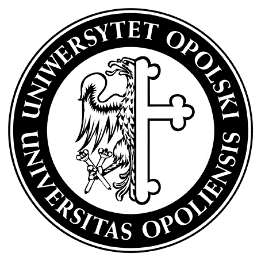 Centrum Wsparcia Psychologiczno-TerapeutycznegoBiuro Dydaktyki i Spraw StudenckichFORMULARZ ZGŁOSZENIOWY – STUDENT, DOKTORANT,                                                              UCZESTNIK INNEJ FORMY KSZTAŁCENIAI. DANE OSOBOWEImię: ……………………………………………………………………………………………………………….Nazwisko: …………………………………………………………………………………………………………Telefon: ……………………………………………………………………………………………………………Adres e-mail (numeralbumu@student.uni.opole.pl): …………………………………………………...II. INFROMACJE DOTYCZĄCE STUDIÓWPoziom studiów:  					 Forma studiów:        studia pierwszego stopnia (lic. inż.)                 stacjonarne (dzienne)		       studia drugiego stopnia (uzup. mgr) 		niestacjonarne (zaoczne, wieczorowe)        studia trzeciego stopnia (doktoranckie)		inna forma kształcenia                studia jednolite magisterskieRok studiów: ……………………………………………………………………………………………………..Kierunek/specjalność: …………………………………………………………………………………………Wydział: ……………………………………………………………………………………...........................Numer albumu: …………………………………………………………………………………………………Wymagane miejsce dostosowane architektonicznie podczas konsultacji z terapeutą?:         Tak         Nie                                                                                                                                                    _______________________________________________	                                                                                                       Data i czytelny podpis 